Спортивно-познавательное развлечение в ДОУ  «Масленица»Цель: Развитие интереса к познавательным развлечениям, знакомящим с традициями и обычаями народа, формирование коммуникативных отношений и здорового образа жизни.

Задачи:
1.Традициям и праздникам; развивать двигательную активность детей; 2.Приобщать детей к русской культуре, 3. Воспитывать дружеские отношения.

Предварительная работа: 
Беседа с детьми о празднике Масленицы, рассматривание иллюстраций народных гуляний на масленицу, разучивание стихов, закличек, игры плетень, русской народной попевки «А мы масленку встречаем».

Действующие лица: Скоморох, Масленица.

Оборудование: гимнастические палки, корзина для метания, ватные шарики - снежки, небольшой канат – 2 - 2.5 метра, покрывало, соломенное чучело Зимы, солнышки, вырезанные из цветного картона.Ход:Скоморох зазывает детей:
Спешите! Спешите!
Подходите все, без стеснения!
Билетов не надо –
Предъявите хорошее настроение!
Поторапливайтесь, поторапливайтесь
Мы зовём к себе всех,
Всех кто любит веселье и смех,
Игры, аттракционы, чудеса из чудес,
Спешите! Времени осталось в обрез.

(Заходят дети)

Скоморох:
Все! Все! Все! Все на праздник!
Масленицу встречаем,
Зиму провожаем,
Весну закликаем!

Воспитатель:
Давайте вместе позовем весну и теплое солнышко.

Солнышко, выгляни!
(разводят руки снизу вверх, в стороны)
Красное высвети!
(повторение движений)
На холодную водицу, На шелковую травицу,
(плавное движение кистями рук внизу)
На аленький цветочек,
(изобразить руками бутон цветка)
На кругленький лужочек
(развести руки вперед и в стороны)
( материал из сб.Г.П. Федоровой «Заглянет ли солнце в наше оконце»)

Скоморох:
А мы с вами хотим встретить Масленицу. Давайте встретим её песенкой.Русская народная песня «А мы Масленку встречаем»(входит Масленица за плечами мешок с инвентарем.)
Скоморох:
Милости просим,
Будьте, как дома,
Вся территория вам знакома.
Матушку Зиму прославить нам нужно
И проводить, как положено, дружно!

Масленица:
Здравствуйте ребята, а вы знаете, что это за праздник Масленица?
(Дети с воспитателем отвечают - это встреча весны, проводы зимы, а еще его называют Блинный праздник)

Масленица:
Праздник Масленицы - один из самых любимых и веселых праздников на Руси. Пришел он к нам из далеких времен, когда Новый год начинался не 1 января, а 1 Марта. Поэтому праздник Масленицы - это не только проводы зимы, но и встреча Нового года. Ребята, масленицу празднуют 7 дней.
Каждый день имеет свое предназначение и называется по-особому:
1 – Встреча
2- Заигрыш
3- Лакомка
4- Разгуляй
5- Вечерки
6- Посиделки
7- Прощеный день
И каждый день в масленую неделю пекли блины, круглые, румяные, горячие. Они считались символом солнца? А почему, как вы думаете?
(дети - круглое, горячее)
А стихи вы про блины знаете?

1.Масленица, масленица!
Блин по небу катится.

2.Масленица, масленица!
Зима к лету тянется,
Там Весна проказница
Примеряет платьица.

3.Масленица, масленица
Хороводом дразнится!
Блин в сметане с маслицем
Ждёт, кому достанется.

Масленица:
А без чего не обходится ни один праздник?

(дети – без песен, танцев, игр).

Масленица:
А вы хотите поиграть?
В моей сумке очень много вещей полезных для игр. (достает палку)
Как можно поиграть с палкой?....я предлагаю превратить палку в лошадь.Игра « Скачки на лошадях»Масленица:
- Что же еще у меня есть?
(достает снежки)
Как можно играть со снежками 
( дети -бросать в цель, вдаль...)

Масленица:
Берем все по снежку встаем вокруг корзины, кругом, отсчитаем 3-5 шага, раз два, три , стоп, кругом – бросай.Игра «Снежки»
Масленица:
А еще у меня есть канат.Игра «Перетягивание каната»Масленица:
А еще можно представить, что это хвост.
У кого есть хвосты…( дети - у кошки,у собаки,у обезьяны…)
А у вас есть? А у меня есть! Я буду бегать, а вы меня ловить за хвост.Игра «Ловишка с хвостом»
Скоморох:
Играть то вы умеете, молодцы, а загадки мои отгадаете?

Тает снежок,
Ожил лужок,
День прибывает
Когда это бывает?(весной)

Не зверь, не птица, под снегом таится,
Весна придёт-побежит, запоёт. (ручей)
Молодцы!

Скоморох:
Продолжаем мы потеху, 
Для веселья и для смеха. 
Мы играли целый день, 
Заплелись теперь в плетень.Игра плетень.(плетень заплетают по 3 человека, по 5 человек, отдельно мальчики и девочки)

Масленица:
Веселой традицией в это время была катальная потеха
Дети и взрослые катались с гор, украшали сани , сажали в них масленицу и возили ее с песнями по улицам.
Я тоже хочу покататься вот у меня волшебные сани (покрывало). Кто будет меня катать?
(Масленица усаживается на покрывало, дети катают все вместе).

Масленица:
Накаталась на целый год вперед. Вот спасибо!

Воспитатель:
Масленица, давай мы с ребятами тебя научим играть в новую игру.Игра «Калечина- малечина»Дети:
Калечина- малечина 
Скажи, что нам делать до вечера?

Масленица показывает жестами действие (прыгать, шить, вязать, спать, танцевать, грибы собирать и т. д.) Дети отгадывают и под музыку повторяют это же действие. Игра повторяется 3-4- раза.

Скоморох:
Маслена, масленица,
Мы с зимой прощаемся,
На санях катаемся,
Блинами объедаемся.
С горки саночки летят,
Очи девичьи горят,
Песни, пляски и гулянья,
Уж который день подряд!Общий перепляс.(во время пляски Масленица убегает)

Скоморох :
Ай, Масленица,
Обманула!
До поста довела –
Сама удрала!

Масленица возвращается с блинами и угощает детей. 

Масленица:
Для вас готово угощенье,
Всем на удивленье!
Угощайтесь, детки дорогие!
Вот блинчиков пара,
Ешьте — с пылу, с жару!

Скоморох: 
Масленица у меня ещё загадка для детей есть:
«Тётушка крутая, белая, седая.
В мешке стужу везет, 
на землю холод трясет.
Сугробы наметает,
ковром землю устилает…» 

Дети: Зима! 

Масленица : 
Чтоб её студёную нам прогнать!
Надо чучело соломенное – Зимушку- сжигать.
Через год красавицу снова повстречаем.
До свиданья, Зима, приходи опять!

Сжигают чучело, говорят слова:

Гори, гори ясно, чтобы не погасло!
Чтобы все метели разом улетели.
Чтобы птицы пели, травы зеленели.
Чтобы все невзгоды, холод, непогоды, 
Зимние морозы, неудачи, слезы… 
Пусть они сгорают, к солнцу улетают.

(Во время сжигания Масленица детям раздает солнышки)
Ребята, у меня в руках зажглись солнышки, пусть они напоминают нам о последнем дне масленичной недели, который называют «прощенным воскресеньем».
Люди просят друг у друга прощение за нанесенные обиды. Это очень хороший древний обычай. Не стоит о нем забывать. Давайте и мы поклонимся друг другу и обнимемся, чтобы не осталось обид друг на друга и на душе стало спокойнее.

Воспитатель:
К сожаленью, наше кончилось веселье
С Масленицей прощаемся
В группу отправляемся. Воспитатель загадывает загадку:
Круглый и румяный,
На масле со сметаной!
Не наешься ты одним,
Слишком вкусный …. (блин)

Масленица и Скоморох по очереди:
За улыбки и за смех,
И за игры, и за пляски
Вместе: Благодарствуем мы всех!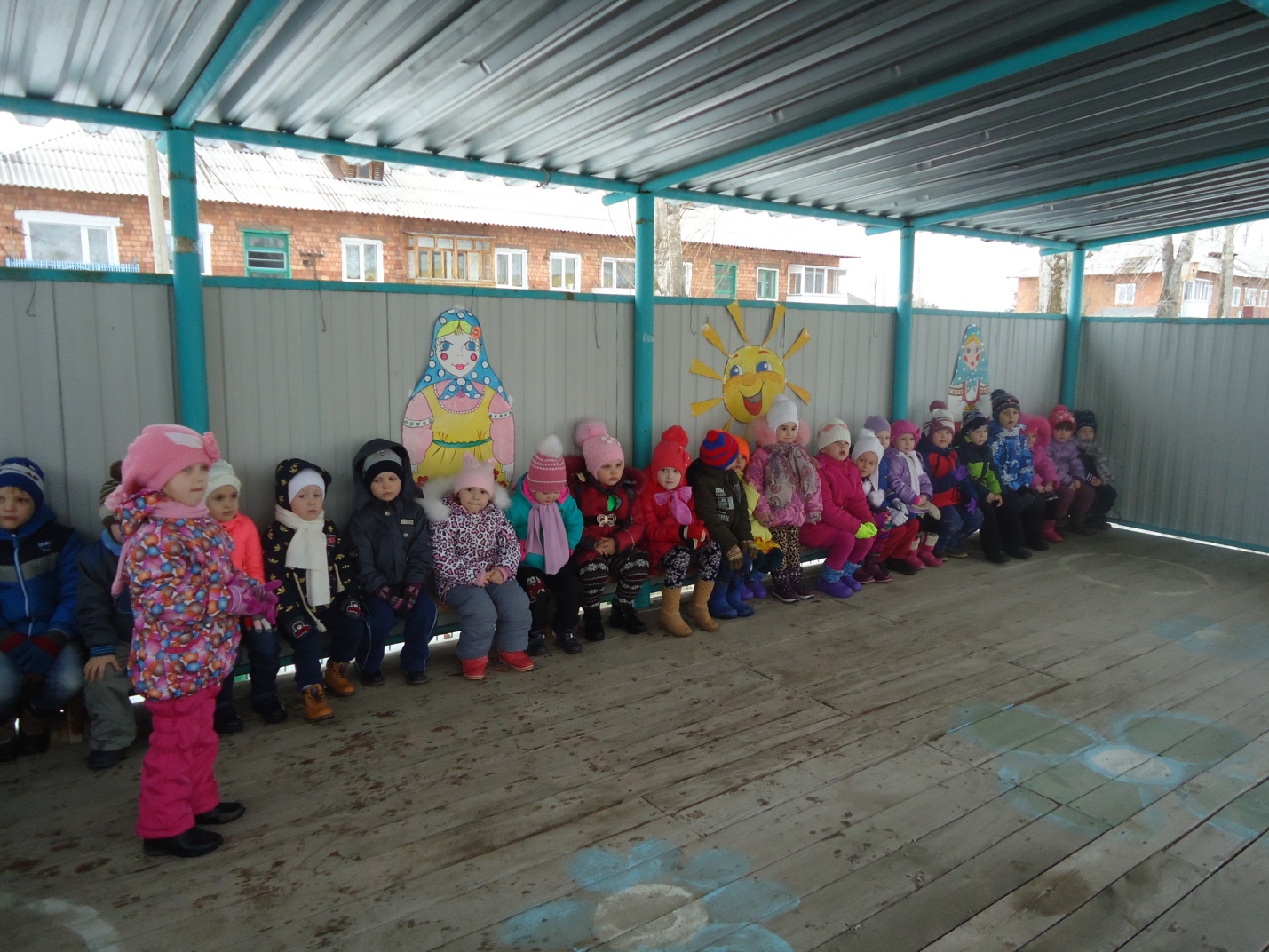 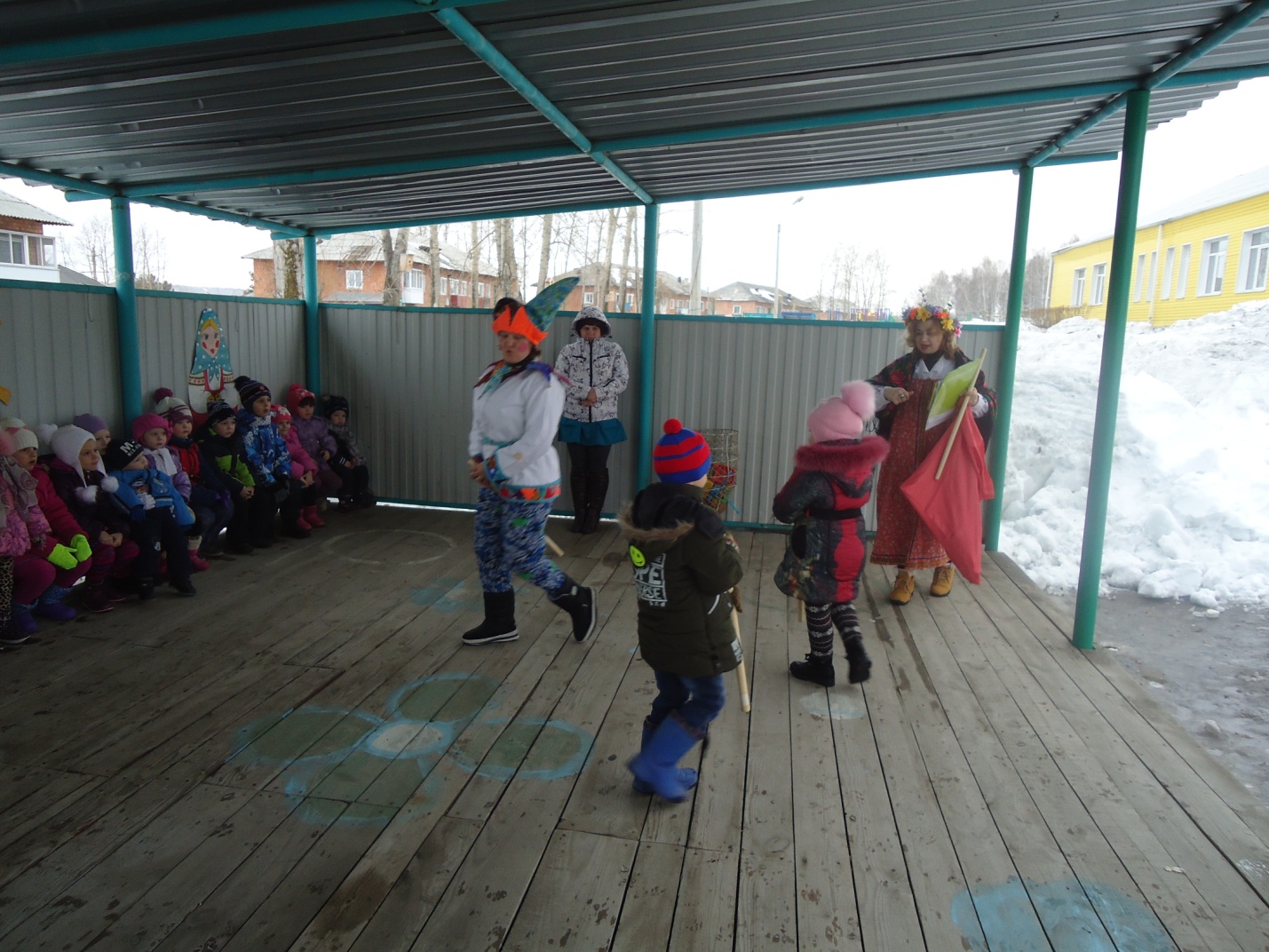 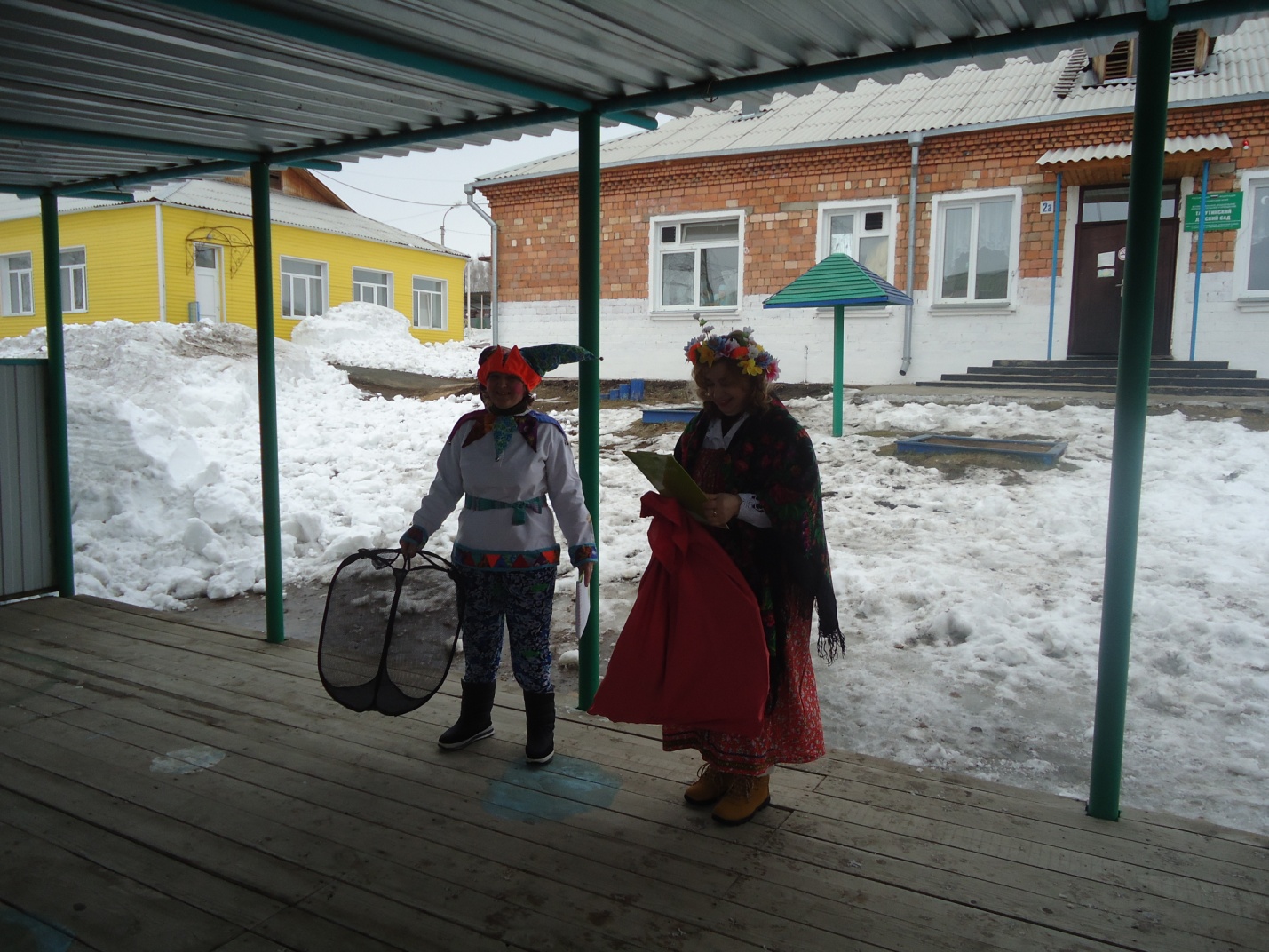 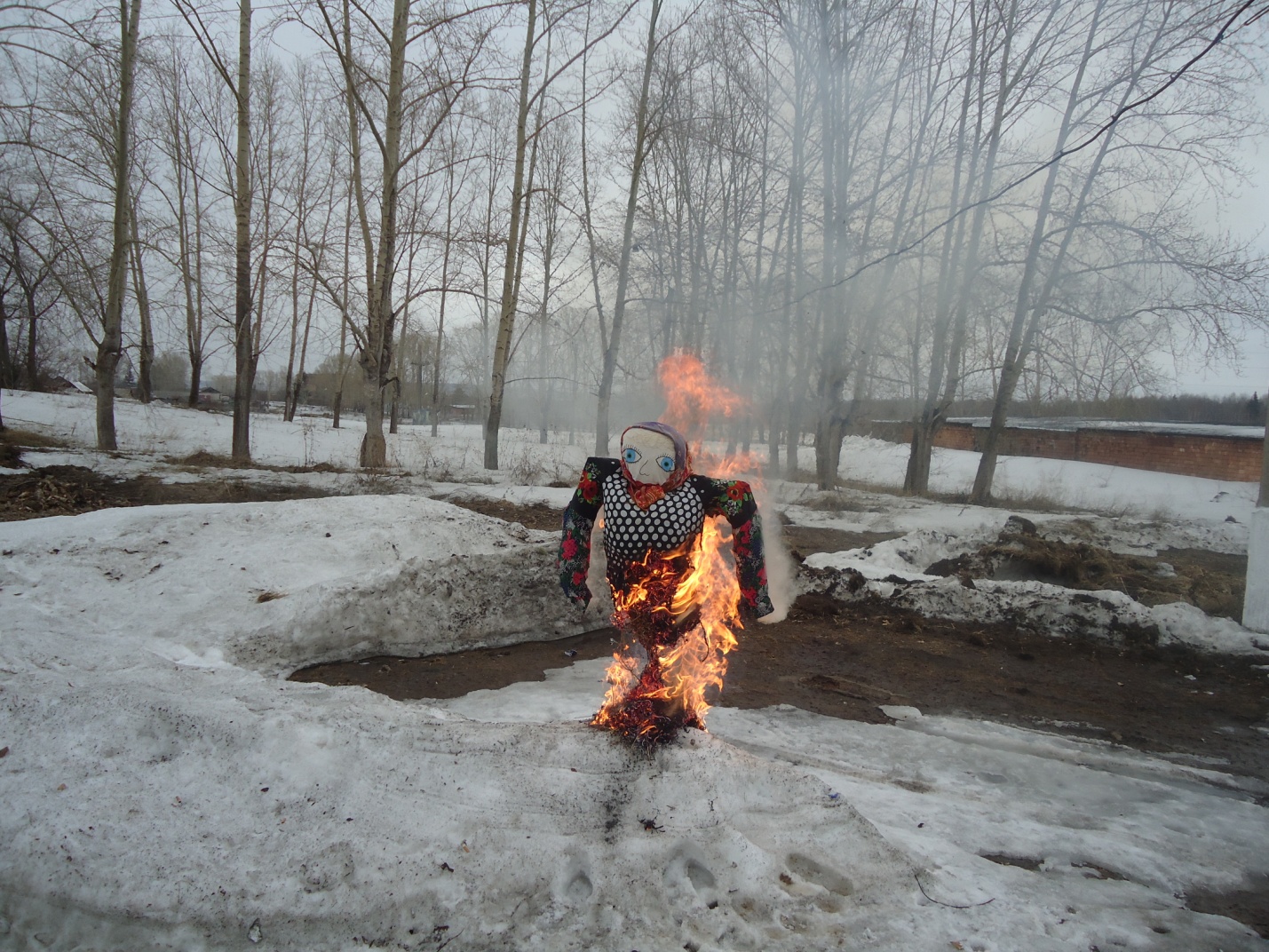 